The Viking that Beat ColumbusThe Lengendary Viking Raiders     The Hell's Angels motorcycle gang on steroids - an appropriate description of the Viking raiders who ventured from their Scandinavian homeland to pillage the coasts of northern Europe beginning in the 8th century. Booty was their prize and the defenseless monasteries that thrived in splendid isolation on desolate shore lines often their target.      The raiders used savage hit-and-run tactics. They would attack their victim, pillage as much treasure as possible and then demand a ransom to insure that they would not return again - a promise that was invariably broken. By the 10th century these raids had become a seasonal event and the Vikings feared as the "Scourge of Europe." Over time, the raiders settled in, rather than plundered some of the territories they visited such as Iceland, Ireland (where they founded the city of Dublin), Normandy in France (its name referring to the land of the "Norsemen") and central Russia (its name derived from the Nordic term Rothsmenn, meaning seafarer and shortened to "Rus").      The Viking's reliance on the sea as their avenue of attack and escape motivated them to develop seaworthy ships and reliable navigational techniques with which they could travel vast distances over open water. These advantages enabled them to travel the cold, treacherous ocean to the west and reach the shore of America almost five hundred years before Columbus.      Eric the Red was the first to venture into the distant waters when - having been banished from the island for a series murders - he sailed west from Iceland in 985 or 986 to an island he dubbed "Greenland". His son, Leif Ericsson, continued his father's explorations and in the year 1000 or 1001 sailed southwest from Greenland to the islands off the coast of northern Canada and finally to the shores of Newfoundland. The Norseman found the land so inviting that they stayed through the winter before returning to GreenlandReaching North America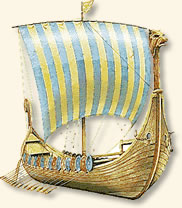      Nearly 500 years before the birth of Christopher Columbus, a band of European sailors left their homeland behind in search of a new world. Their high-prowed Viking ship sliced through the icy waters of the Atlantic Ocean as winds billowed the boat’s enormous single sail. After traversing unfamiliar waters, the Norsemen aboard the wooden ship spied a new land, dropped anchor and went ashore. Half a millennium before Columbus “discovered” America, those Viking feet may have been the first European ones to ever have touched North American soil.     Exploration was a family business for the expedition’s leader, Leif Eriksson (variations of his last name include Erickson, Ericson, Erikson, Ericsson and Eiriksson). His father, Erik the Red, founded the first European settlement of Greenland after being expelled from Iceland around A.D. 985 for killing a neighbor. (Erik the Red’s father, himself, had been banished from Norway for committing manslaughter.) Eriksson, who is believed to have been born in Iceland around A.D. 970, spent his formative years in desolate Greenland. Around A.D. 1000, Eriksson sailed east to his ancestral homeland of Norway. There, King Olaf I Tryggvason converted him to Christianity and charged him with teaching the religion to the pagan settlers of Greenland. Eriksson converted his mother, who built Greenland’s first Christian church, but not his outlaw father.     Icelandic legends called sagas recounted Eriksson’s exploits in the New World around A.D. 1000. These Norse stories were spread by word of mouth before becoming recorded in the 12th and 13th centuries. Two sagas give differing accounts as to how Eriksson arrived in North America. According to the “Saga of Erik the Red,” Eriksson crossed the Atlantic by accident after sailing off course on his return voyage from Norway after his conversion to Christianity. The “Saga of the Greenlanders,” however, recounts that Eriksson’s voyage to North America was no fluke. Instead, the Viking explorer had heard of a strange land to the west from Icelandic trader Bjarni Herjolfsson, who more than a decade earlier had overshot Greenland and sailed by the shores of North America without setting foot upon it. Eriksson bought the trader’s ship, raised a crew of 35 men and retraced the route in reverse.     After crossing the Atlantic, the Vikings encountered a rocky, barren land in present-day Canada. Eriksson bestowed upon the land a name as boring as the surroundings—Helluland, Norwegian for “Stone Slab Land.” Researchers believe this location could possibly have been Baffin Island. The Norsemen then voyaged south to a timber-rich location they called Markland (Forestland), most likely in present-day Labrador, before finally setting up a base camp likely on the northern tip of the island of Newfoundland.     The Vikings spent an entire winter there and benefitted from the milder weather compared to their homeland. They explored the surrounding region abounding with lush meadows, rivers teeming with salmon, and wild grapes so suitable for wine that Eriksson called the region Vinland (Wineland).     After spending the winter in Vinland, Eriksson and his crew sailed home to windswept Greenland with badly needed timber and plentiful portions of grapes. Eriksson, who would succeed Erik the Red as chief of the Greenland settlement after his father’s death, never returned to North America, but other Vikings continued to sail west to Vinland for at least the ensuing decade. In spite of North America’s more bountiful resources, the Viking settlers remained in desolate Greenland.  A Look at the Evidence    Archaeologists have unearthed evidence that supports the sagas’ stories of the Norse expeditions to America. In 1960, Norwegian explorer Helge Ingstad scoured the coasts of Labrador and Newfoundland for signs of a possible settlement, and he found it on the northernmost tip of Newfoundland at L’Anse aux Meadows. An international team of archaeologists that included Ingstad’s wife, Anne, excavated artifacts of Viking origin dating from around A.D. 1000.     While Columbus is honored with a federal holiday, the man considered to be the leader of the first European expedition to North America has not been totally forgotten on the calendar. In 1964, President Lyndon Johnson signed a proclamation that declared October 9 to be Leif Eriksson Day in honor of the Viking explorer, his crew and the country’s Nordic-American heritage. The proximity of the days honoring Eriksson and Columbus is coincidence. October 9 was chosen because it is the anniversary of the 1825 arrival in New York of the ship Restaruation, which carried the first organized band of Norwegian immigrants to the United States.Viking that Beat ColumbusDescribe the hit and run tactics the Viking used. What were some of the regions the Vikings named?Who was Eric the Red?How ling before Columbus did the Vikings reach North America?5. What were sagas? How did they provide us with clues about Vikings' actions? How did Vinland get its name?What evidence has been unearthed that suggests the Viking actually made it here to North America?What steps were taken to honor the Vikings here in America?